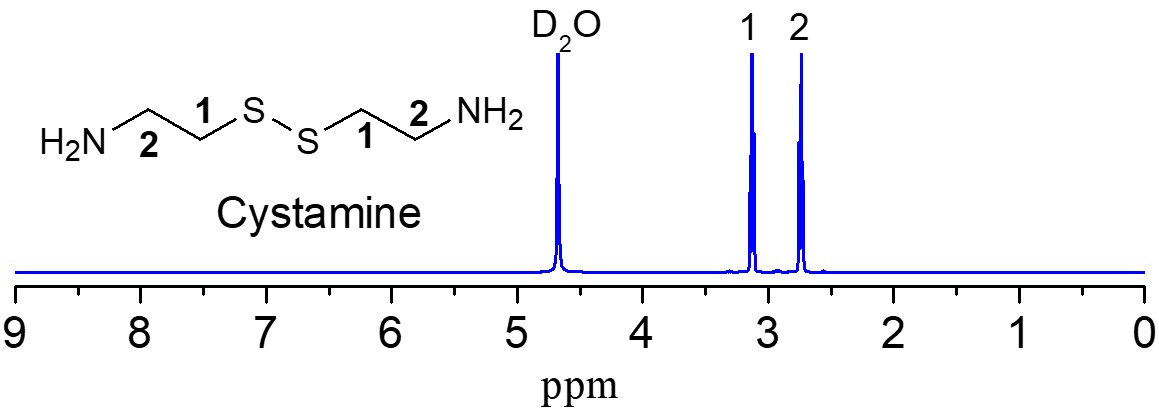 Figure 1S. 1H NMR spectra of cystamine. D2O was used as the solvent.Graphical Abstracts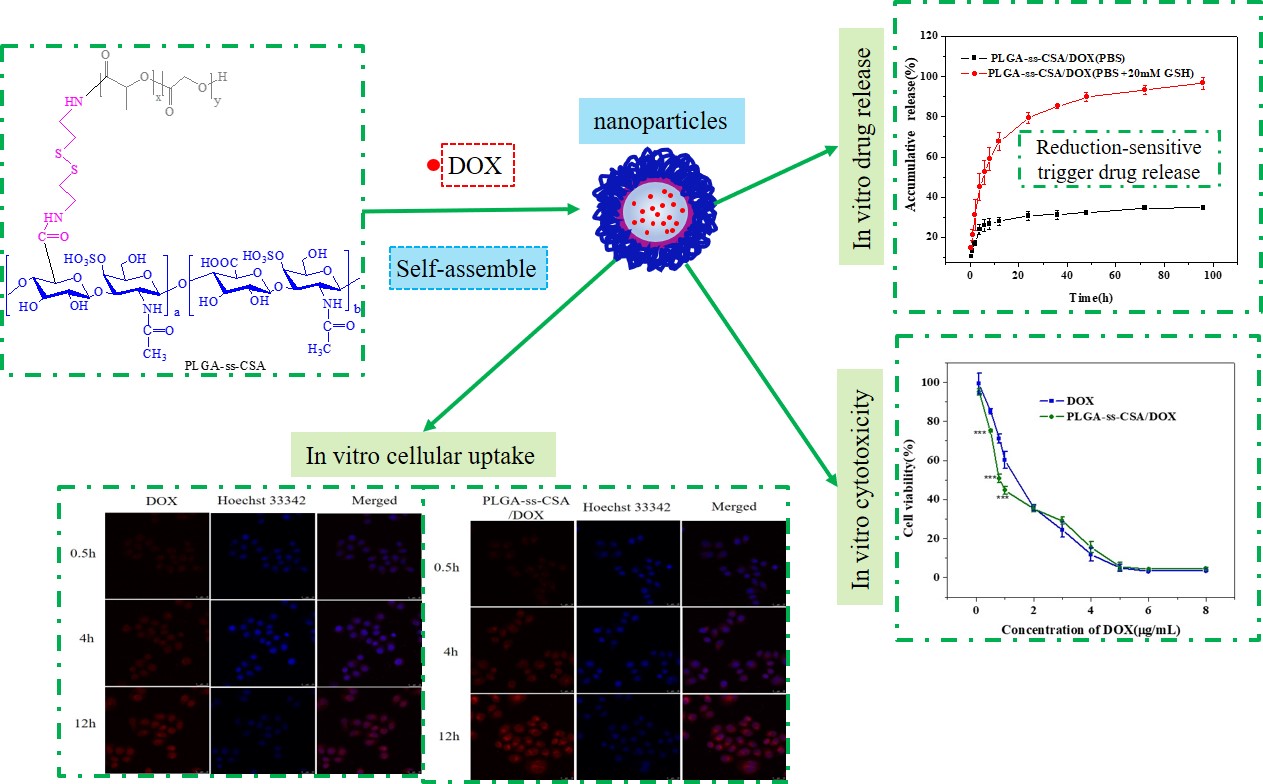 